Dans un récit, s’appuyer sur la ponctuation pour repérer les paroles des personnages.Lis le texte suivant, puis réponds aux questions.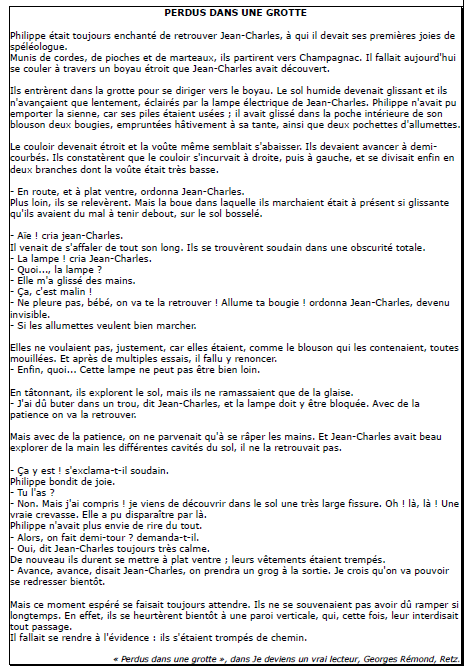 Souligne les phrases qui indiquent que quelqu’un parle. A quoi les reconnais-tu ?………………………………………………………………………………………………………………………………………………………………………………………………………………………………………………………………………………………………………………………………………………………………………Regarde l’extrait suivant :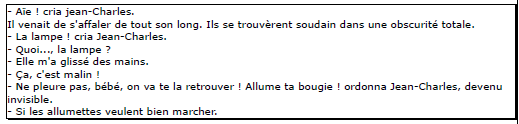 Que traduit dans les paroles des deux garçons la répétition du point d'exclamation : la gaieté, l'attente, l'inquiétude, le calme, la tristesse, l'excitation ?………………………………………………………………………………………………………………………………………………………………………………………………………………………………………………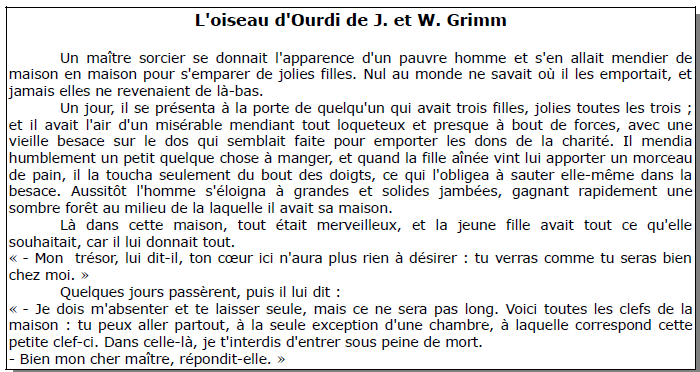 Lis le texte ci-dessus.Recopie une phrase prononcée par le sorcier : …………………………………………………………………………………………………………………………………………………………………………………Recopie une phrase prononcée par la jeune fille : ……………………………………………………….……………………………………………………………………………………………………………………….